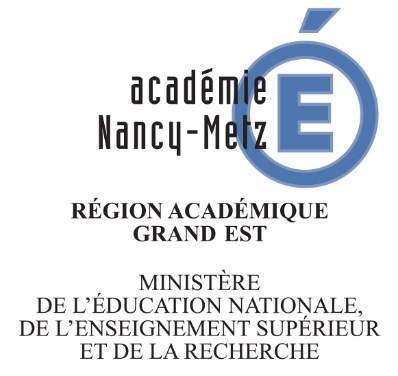 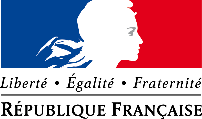 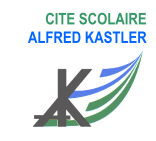 Règlement de la consultationAcquisition d’équipement et de matériels pour la Section d’Enseignement Professionnel « Maintenance des Equipements Industriels »Sommaire 1 -Objet et étendue de la consultation 1.1 -Objet 1.2 -Mode de passation 1.3 -Type de contrat 1.4 -Décomposition de la consultation 1.5 -Nomenclature 2 -Conditions de la consultation 2.1 -Délai de validité des offres 2.2 -Forme juridique du groupement 2.3 -Variantes 3 -Conditions relatives au contrat 3.1 -Durée du contrat ou délai d'exécution 3.2 -Modalités essentielles de financement et de paiement 4 -Contenu du dossier de consultation 5 –Présentation des candidatures et des offres5.1 -Documents à produire 6 -Conditions d'envoi ou de remise des plis 6.1 -Transmission électronique 6.2 -Transmission sur support papier 7 –Examen des candidatures et des offres 7.1 -Sélection des candidatures 7.2 -Attribution des marchés 7.3 -Suite à donner à la consultation 8 -Renseignements complémentaires 8.1 -Adresses supplémentaires et points de contact 8.2 -Procédures de recours–Objet et étendue de la consultation -Objet La présente consultation concerne : Acquisition d’équipement et de matériels pour la Section d’Enseignement Professionnel « Maintenance des Equipements Industriels ».-Mode de passation La procédure de passation utilisée est : la procédure adaptée ouverte. Elle est soumise aux dispositions des articles L. 2123-1 et R. 2123-1 1° du Code de la commande publique. -Type de contrat Il s'agit d'un marché ordinaire. -Décomposition de la consultation Les prestations sont réparties en 1 lot : Chaque lot fera l'objet d'un marché.-Nomenclature La classification conforme au vocabulaire commun des marchés européens (CPV) est 2 –Conditions de la consultation 2.1 -Délai de validité des offres Le délai de validité des offres est fixé à 120 jours à compter de la date limite de réception des offres. 2.2 -Forme juridique du groupement N. C. (non concerné)2.3 -Variantes Aucune variante n’est acceptée.3 -Conditions relatives au contrat 3.1 -Durée du contrat ou délai d'exécution La durée du contrat est fixée au CCTP. 3.2 -Modalités essentielles de financement et de paiement Les sommes dues au(x) titulaire(s) du marché seront payées dans un délai global de 30 jours à compter de la date de réception des factures ou des demandes de paiement équivalentes.4 -Contenu du dossier de consultation Le dossier de consultation des entreprises (DCE) contient les pièces suivantes : -Le règlement de la consultation (RC) -L'acte d'engagement (AE) et ses annexes -Le cahier des clauses administratives particulières (CCAP)-Le/les cahiers des clauses techniques particulières (CCTP) -La décomposition du prix global forfaitaire (D.P.G.F.) Il est remis gratuitement à chaque candidat. Aucune demande d'envoi du DCE sur support physique électronique n'est autorisée. Le pouvoir adjudicateur se réserve le droit d'apporter des modifications de détail au dossier de consultation. Les candidats devront alors répondre sur la base du dossier modifié sans pouvoir n'élever aucune réclamation à ce sujet. Si, pendant l'étude du dossier par les candidats, la date limite de réception des offres est reportée, la disposition précédente est applicable en fonction de cette nouvelle date5 -Présentation des candidatures et des offres Le pouvoir adjudicateur applique le principe "Dites-le nous une fois". Par conséquent, les candidats ne sont pas tenus de fournir les documents et renseignements qui ont déjà été transmis dans le cadre d'une précédente consultation et qui demeurent valables. Les offres des candidats seront entièrement rédigées en langue française et exprimées en EURO. Si les offres des candidats sont rédigées dans une autre langue, elles doivent être accompagnées d'une traduction en français, cette traduction doit concerner l'ensemble des documents remis dans l'offre. 5.1 -Documents à produire Chaque candidat aura à produire un dossier complet comprenant les pièces suivantes telles que prévues aux articles R. 2142-1, R. 2142-3, R. 2142-4, R. 2143-3 et R. 2143-4, R 2143-13 R2143-9 du Code de la commande publique : Renseignements concernant la situation juridique de l'entreprise :Renseignements concernant la capacité économique et financière de l'entreprise :Renseignements concernant les références professionnelles et la capacité technique de L’entreprise :Pour présenter leur candidature, les candidats utilisent soit les formulaires DC1 (lettre de candidature) et DC2 (déclaration du candidat) disponible gratuitement sur le site -WWW;economie.gouv.fr Pour justifier des capacités professionnelles, techniques et financières d'autres opérateurs économiques sur lesquels il s'appuie pour présenter sa candidature, le candidat produit les mêmes documents concernant cet opérateur économique que ceux qui lui sont exigés par le pouvoir adjudicateur. En outre, pour justifier qu'il dispose des capacités de cet opérateur économique pour l'exécution des prestations, le candidat produit un engagement écrit de l'opérateur économique.Pièces de l’offre :6 -Conditions d'envoi ou de remise des plis Les plis devront parvenir à destination avant la date et l'heure limites de réception des offres indiquées sur la page de garde du présent document. 6.1 -Transmission électronique La transmission des documents par voie électronique est effectuée sur le profil d'acheteur du pouvoir adjudicateur, à l'adresse URL suivante : https://mapa.aji-france.com/Le choix du mode de transmission est global et irréversible. Les candidats doivent appliquer le même mode de transmission à l'ensemble des documents transmis au pouvoir adjudicateur. Le pli doit contenir deux dossiers distincts comportant respectivement les pièces de la candidature et les pièces de l'offre définies au présent règlement de la consultation. Chaque transmission fera l'objet d'une date certaine de réception et d'un accusé de réception électronique. A ce titre, le fuseau horaire de référence est celui de(GMT+01:00) Paris, Bruxelles, Copenhague, Madrid. Le pli sera considéré « hors délai » si le téléchargement se termine après la date et l'heure limites de réception des offres. Si une nouvelle offre est envoyée par voie électronique par le même candidat, celle-ci annule et remplace l'offre précédente. Le pli peut être doublé d'une copie de sauvegarde transmise dans les délais impartis, sur support physique électronique (CD-ROM, DVD-ROM, clé usb) ou sur support papier. Cette copie doit être placée dans un pli portant la mention « copie de sauvegarde », ainsi que le nom du candidat et l'identification de la procédure concernée. Elle est ouverte dans les cas suivants : -lorsqu'un programme informatique malveillant est détecté dans le pli transmis par voie électronique ; -lorsque le pli électronique est reçu de façon incomplète, hors délai ou n'a pu être ouvert, à condition que sa transmission ait commencé avant la clôture de la remise des plis.La copie de sauvegarde peut être transmise ou déposée à l'adresse suivante : Lycée Polyvalent A. Kastler 1 rue de Münnerstadt 55700 STENAY Tel : 03.29.80.32.54 Mail : ce.0550072@ac-nancy-metz.frAucun format électronique n'est préconisé pour la transmission des documents. Cependant, les fichiers devront être transmis dans des formats largement disponibles. La signature électronique des documents n'est pas exigée dans le cadre de cette consultation. La signature électronique du contrat par l'attributaire n'est pas exigée dans le cadre de cette consultation. Après attribution, les candidats sont informés que l'offre électronique retenue sera transformée en offre papier, pour donner lieu à la signature manuscrite de l'accord-cadre par les parties. Les frais d'accès au réseau et de recours à la signature électronique sont à la charge des candidats. Le candidat est invité à créer son "Espace entreprise" sur la plateforme https://mapa.aji-france.com/ Sur cette plateforme, le candidat pourra retrouver l'ensemble de ses retraits de dossier de consultation. L'inscription est un préalable obligatoire pour correspondre avec l'acheteur lors de chaque consultation (Questions/Réponses, Dépôt de candidatures et offres. . .). Elle permet également de bénéficier d'un service d'alertes sur les consultations (précisions, modifications, report de délais...). Par conséquent, il est recommandé d'indiquer une adresse mail durable pendant toute la durée de la procédure, en priorité l'adresse de l'interlocuteur principal du candidat, ainsi que la ou les adresses de remplacement en cas d'absence de ce dernier. Le candidat ne pourra porter aucune réclamation s'il ne bénéficie pas de toutes les informations complémentaires diffusées par la plateforme lors du déroulement de la consultation, en raison d'une erreur qu'il aurait faite dans la saisie de son adresse, ou en cas de suppression de ladite adresse. Un service de dépôt "Attestation" permet au candidat de déposer en ligne son RIB, son KBIS, ses attestations d'assurance, sa liste nominative des travailleurs étrangers, son attestation de régularité fiscale et son attestation semestrielle sociale dans un coffre-fort sécurisé. L'ensemble des acheteurs utilisateurs de la plateforme auront accès à ces informations. L'ensemble de ces services est fourni gratuitement au candidat.6.2 -Transmission sur support papier La transmission des plis par voie électronique est imposée pour cette consultation. Par conséquent, la transmission par voie papier n'est pas autorisée7-Examen des candidatures et des offres7.1 -Sélection des candidatures Avant de procéder à l'examen des candidatures, s'il apparaît que des pièces du dossier de candidature sont manquantes ou incomplètes, le pouvoir adjudicateur peut décider de demander à tous les candidats concernés de produire ou compléter ces pièces dans un délai maximum de 10 jours. Les candidatures conformes et recevables seront examinées, à partir des seuls renseignements et documents exigés dans le cadre de cette consultation, pour évaluer leur situation juridique ainsi que leurs capacités professionnelles, techniques et financières. 7.2 -Attribution des marchés Le jugement des offres sera effectué dans les conditions prévues aux articles L.2152-1 à L.2152-4, R. 2152-1 et R. 2152-2 du Code de la commande publique et donnera lieu à un classement des offres. L'attention des candidats est attirée sur le fait que toute offre irrégulière ou inacceptable pourra être régularisée pendant la négociation, et que seule une offre irrégulière pourra être régularisée en l'absence de négociation. En revanche, toute offre inappropriée sera systématiquement éliminée. Toute offre demeurant irrégulière pourra être régularisée dans un délai approprié. La régularisation d'une offre pourra avoir lieu à condition qu'elle ne soit pas anormalement basse. Les critères retenus pour le jugement des offres sont pondérés de la manière suivante : Pour le lot: 1 Dans le cas où des erreurs purement matérielles (de multiplication, d'addition ou de report) seraient constatées entre les indications portées sur le bordereau des prix unitaires et le détail quantitatif estimatif, le bordereau des prix prévaudra et le montant du détail quantitatif estimatif sera rectifié en conséquence. L'entreprise sera invitée à confirmer l'offre ainsi rectifiée ; en cas de refus, son offre sera éliminée comme non cohérente. 7.3 -Suite à donner à la consultation Après examen des offres, le pouvoir adjudicateur engagera des négociations avec tous les candidats sélectionnés. Toutefois, le pouvoir adjudicateur se réserve la possibilité d'attribuer l'accord-cadre sur la base des offres initiales, sans négociation. La négociation portera sur tous les éléments de l'offre. L'offre la mieux classée sera donc retenue à titre provisoire en attendant que le ou les candidats produisent les certificats et attestations des articles R. 2143-6 à R. 2143-10 du Code de la Commande Publique. Le délai imparti par le pouvoir adjudicateur pour remettre ces documents ne pourra être supérieur à 8 jours.8 -Renseignements complémentaires 8.1 -Adresses supplémentaires et points de contact Pour tout renseignement complémentaire concernant cette consultation, les candidats transmettent impérativement leur demande par l'intermédiaire du profil d'acheteur du pouvoir adjudicateur, dont l'adresse URL est la suivante : https://mapa.aji-france.com/Cette demande doit intervenir au plus tard 10 jours avant la date limite de réception des offres. Une réponse sera alors adressée, à toutes les entreprises ayant retiré le dossier ou l'ayant téléchargé après identification, 6 jours au plus tard avant la date limite de réception des offres. Les documents de la consultation sont communiqués aux candidats dans les 6 jours qui suivent la réception de leur demande. 8.2 -Procédures de recours Le tribunal territorialement compétent est : TRIBUNAL ADMINISTRATIF DE NANCY 5 Place de la Carrière, C.O. n° 20038 54000 Nancy Tél : 03 83 17 43 43 Courriel : greffe.ta-nancy@juradm.frLes voies de recours ouvertes aux candidats sont les suivantes : Référé précontractuel pouvant être exercé avant la signature du contrat. Référé contractuel pouvant être exercé dans les délais règlementaires. Recours pour excès de pouvoir contre une décision administrative pouvant être exercé dans les 2 mois suivant la notification ou publication de la décision de l'organisme (le recours ne peut plus, toutefois, être exercé après la signature du contrat). Recours de pleine juridiction ouvert aux tiers justifiant d'un intérêt lésé, et pouvant être exercé dans les deux mois suivant la date à laquelle la conclusion du contrat est rendue publique A........................................................, Le .............................................1LOT: 1 Bras 6 axesLotsDénomination 11 bras 6 axesLotsDescriptionCodeCode suppl.142997300-429567300-4LibellésSignatureDéclaration sur l'honneur pour justifier que le candidat n'entre dans aucun des cas d'interdiction de soumissionnerOUIRenseignements sur le respect de l'obligation d'emploi mentionnée aux articles L. 5212-1 à L. 5212-11 du Code du travailNONLibellésSignatureDéclaration concernant le chiffre d'affaires global et le chiffre d'affaires concernant les prestations objet du contrat, réalisées au cours des trois derniers exercices disponiblesNONLibellésSignatureListe des principales prestations effectuées au cours des trois dernières années, indiquant le montant, la date et le destinataire. Elles sont prouvées par des attestations du destinataire ou, à défaut, par une déclaration du candidatNONDéclaration indiquant l’outillage, le matériel et l'équipement technique dont le candidat dispose pour la réalisation du contratNONLibellésSignatureL’acte d’engagement (AE) et ses annexesOUILe cahier des clauses administratives particulières (CCAP)OUILe cahier des clauses techniques particulières (CCTP)OUILes fiches techniques correspondant aux produits et prestations proposés par le candidatNONLa décomposition du prix global forfaitaire (DPGF)OUICritèresPondérationPrix35%Valeur et qualité technique du / des produits-Service Apres Vente –Délai d’intervention45%Délai de livraison20%